OBEC URBANICE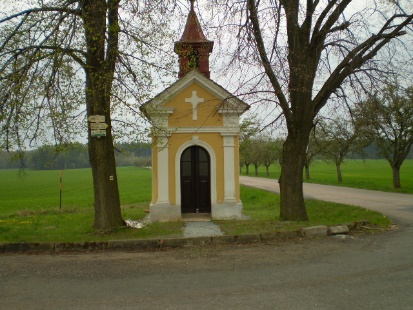 Urbanice 12                                                                          535 01 Přelouč                                                                                                    Tel: 725816172                                                                                                                    e-mail: urbaniceobec@seznam.cz                                                                            vyřizuje: Vyčítal JanIČO: 00580490   Oznámení o svolání prvního zasedání okrskové volební komise (okrskových volebních komisí)pro volby do zastupitelstva obce (města, městyse, městského obvodu) Urbanice pro  volby do 1/3 Senátu Parlamentu ČR dle ustanovení § 70 zákona č. 491/2001 Sb. (o volbách do zastupitelstev obcí), podle něhož v případě souběhu voleb do zastupitelstev obcí a Senátu plní okrsková volební komise, která byla zřízena podle zákona č. 491/2001 Sb. (o volbách do zastupitelstev obcí), i úkoly pro volby do Senátu.  konané ve dnech 23. a 24. září 2022V souladu s ustanovením § 15 odst. 1 písm. e) a odst. 2 zákona č. 491/2001 Sb., o volbách do zastupitelstev obcí a o změně některých zákonů, ve znění pozdějších předpisů,s v o l á v á m první zasedání okrskové volební komisepro volby do zastupitelstva obce (města, městyse, městského obvodu) Urbanice, pro volby do 1/3 senátu Parlamentu ČRa to tak, že: ve volební okrsku č. 1 se sídlem: Urbanice čp. 12 / adresa volební místnosti / Urbanice 12 se toto uskuteční dne 2.9.2022 od 17:00 hodinJe nezbytné, aby zástupce delegovaný nebo jmenovaný do okrskové volební komise se na toto zasedání dostavil s platným průkazem totožnosti (občanským průkazem nebo cestovním dokladem, popř. průkazem o povolení k pobytu pro cizího státního příslušníka EU), a to za účelem ověření jeho totožnosti. V Urbanicích dne 24.8.2022																											                                                                 	………………………………						podpis starosty